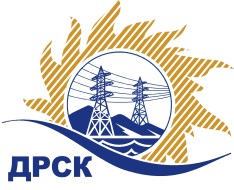 Акционерное общество«Дальневосточная распределительная сетевая  компания»ПРОТОКОЛпроцедуры вскрытия конвертов с заявками участников СПОСОБ И ПРЕДМЕТ ЗАКУПКИ: открытый электронный запрос цен № 586820 на право заключения Договора на поставку Канцелярские товары для нужд филиалов АО «ДРСК» «Амурские электрические сети», «Хабаровские электрические сети», «Приморские электрические сети», «Электрические сети ЕАО», «Южно-Якутские электрические сети» (закупка 277 раздела 1.2. ГКПЗ 2016 г.)Плановая стоимость: 5 632 564,77 руб. без учета НДС; 6 646 426,43 руб. с учетом НДСПРИСУТСТВОВАЛИ: постоянно действующая Закупочная комиссия 2-го уровня ВОПРОСЫ ЗАСЕДАНИЯ КОНКУРСНОЙ КОМИССИИ:В ходе проведения запроса предложений было получено 2 предложения, конверты с которыми были размещены в электронном виде на Торговой площадке Системы www.b2b-energo.ru.Вскрытие конвертов было осуществлено в электронном сейфе организатора запроса предложений на Торговой площадке Системы www.b2b-energo.ru автоматически.Дата и время начала процедуры вскрытия конвертов с предложениями участников: 05:16 московского времени 16.12.2015Место проведения процедуры вскрытия конвертов с предложениями участников: Торговая площадка Системы www.b2b-energo.ru. Всего сделано 2 ценовых ставки на ЭТП.В конвертах обнаружены предложения следующих участников запроса предложений:Ответственный секретарь Закупочной комиссии 2 уровня                                  О.А.МоторинаЧувашова О.В.(416-2) 397-242№ 178/МЭ-Вг. Благовещенск16 декабря 2015 г.№Наименование участника и его адресПредмет заявки на участие в запросе предложений1ООО "ОСКАР" (690063, Россия, Приморский край, г. Владивосток, ул. Поселковая 1-я, д. 25, кв. 15)Предложение, подано 14.12.2015 в 10:40
Цена: 5 632 564,77 руб. (цена без НДС)2ООО "Альма" (675000, Россия, Амурская обл., г. Благовещенск, ул. Калинина, д. 52)Предложение, подано 15.12.2015 в 04:46
Цена: 5 632 564,77 руб. (цена без НДС)